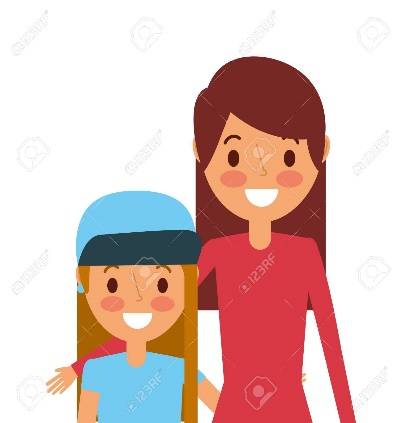 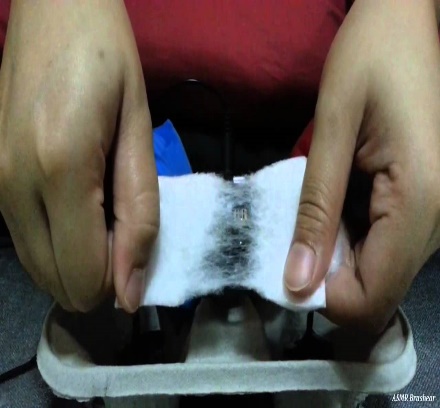 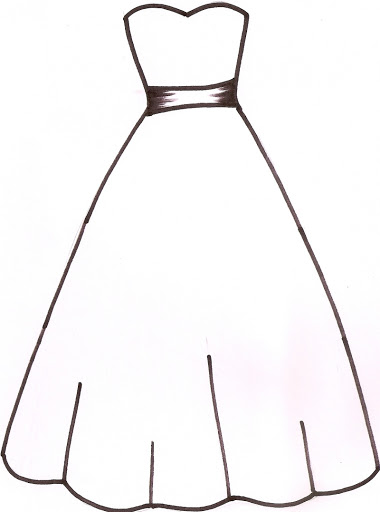  ZAJEDNO S MAMOM                                               IZRADI OD VATE                                                     BIJELU HALJINU.      *Napomena: ZAJEDNO S UČENICOM VATOM UKRASITE HALJINU DJEVOJCI U PRILOGU ISPOD. NEKA ONA TRGA VATU, DOK VI LIJEPITE U CRTEŽ HALJINE. IZMJENJUJTE SE U TOME.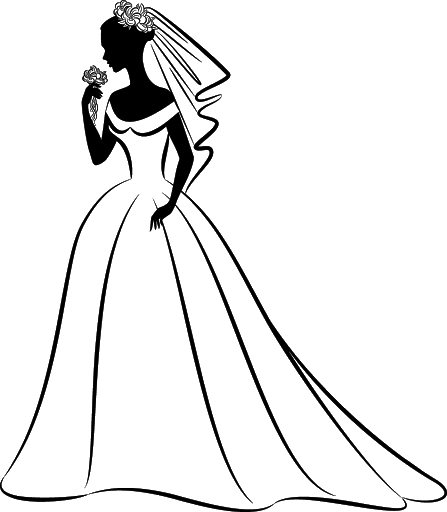 